Датчики угла поворота, энкодерыЭнкодеры INNOCONT произведены в Турции  — оптимальная замена: Baumer, Autonics, Sick, IFM, Balluff, Omron, Delta, Heidenhain, Leine Linde, Hohner Elektrotechnik, Fraba Posital, Eltra, Lika Electronic, Turck, Pepperl+Fuchs, SIKO, TR-ElectronicПрограммируемые инкрементальные энкодеры1. Европейское качество: алюминиевый корпус, класс защиты IP652. Программируемые: любое количество импульсов на 1 оборот: от 1 до 655363. Алюминиевая муфта для энкодеров с выступающим валом - в комплекте4. Цена на уровне корейских аналоговЭнкодеры BaumerЭнкодеры серии EIL580PЭнкодеры Autonics - autonics_catalog_small_энкодер.pdfИнкрементальный энкодер с креплением на вал (pdf)Инкрементальный энкодер с мерным колесом (pdf)Инкрементальный энкодер в виде штурвала на панель (pdf)Абсолютный энкодер с параллельным кодом (pdf)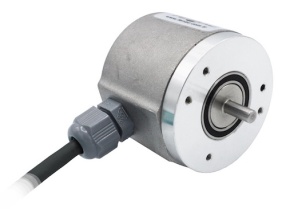 Программируемые инкрементальные энкодеры INNOCONT серии EIP 50 (pdf)Диаметр корпуса 50 мм подходит для замены энкодеров азиатских производителей. Исполнения с полым валом 8, 10, 12 или 14 мм, с выступающим валом 6, 8 или 10 мм. Универсальное питание 5..30В, выходной сигнал TTL/HTL, радиальный выход кабеля 2м.Паспорт INNOCONT серии EIP50 (pdf)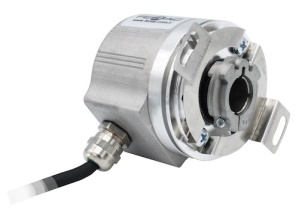 Программируемые инкрементальные энкодеры INNOCONT серии EIP 58 (pdf)Диаметр корпуса 58 мм - подходит для замены энкодеров европейских производителей. Исполнения с полым валом 8, 10, 12 или 14 мм, с выступающим валом 6, 8 или 10 мм. Универсальное питание 5..30В, выходной сигнал TTL/HTL, радиальный выход кабеля 2м.Паспорт INNOCONT серии EIP58 (pdf)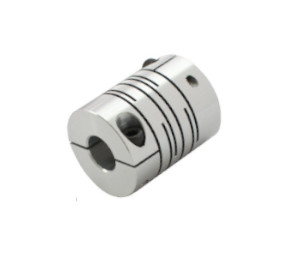 Муфты для энкодеров служат для передачи крутящего момента от вала объекта на энкодер и представлены двумя сериями.Разрезная муфта INNOCONT серии CPI (pdf)Гибкая миниатюрная муфта серии SRB (pdf)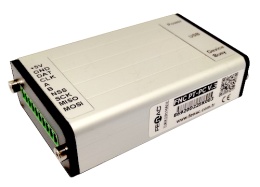 Программатор для инкрементальных энкодеров INNOCONTСлужит для настройки разрешения программируемых энкодеров INNOCONT серий EIP 50 и EIP 58 в диапазоне от 1 до 65.536 импульсов на оборот.
Интуитивно понятный интерфейс, бесплатное программное обеспечение.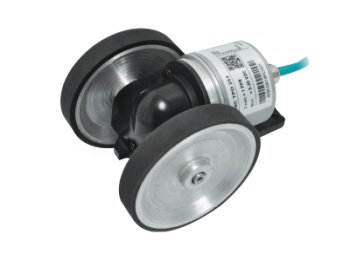 Энкодеры с мерным колесом INNOCONT серии ENC TPD (pdf)Применяется для измерения длины листового материала100% аналог Autonics ENCРазрешение 1 импульс на 1 мм или 1 импульс на 10 ммУниверсальное исполнение с диаметром мерного колеса 250 мм Паспорт INNOCONT серии ENC TPD (pdf)